Curriculum Vitae   Annemarie van der Will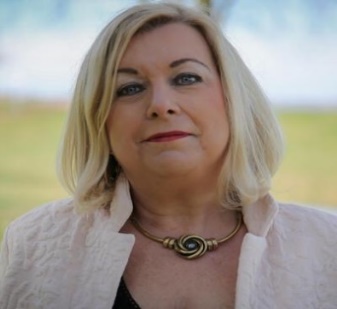 PrivéSpaanderbank 51, 1274 GC Huizen			Burgerlijke staat: gehuwdM: 06-30934182					Geboortedatum: 	4 november 1960E: info@annemarievanderwill.nl 			www.annemarievanderwill.nlProfielGoed thuis binnen de wet en regelgeving van de (lokale) overheid en intergemeentelijke organisaties. Denkt toekomstgericht en is in staat een lange termijn visie te ontwikkelen. Kennis en ervaring met bedrijfsvoeringvraagstukken. In staat om aspecten van de bedrijfsvoering te evalueren en nieuwe acties uit te zetten. Meer dan 18 jaar ervaring in bestuurlijke/ambtelijke organisaties op het snijvlak van politieke en bedrijfsmatige processen. In staat te werken op het snijvlak van bestaand beleid en besluiten van politiek/bestuurlijke organen. Ervaring met begeleiden van veranderingen en zoeken naar draagvlak, in samenwerking met bestuurders, managers, medewerkers, vakorganisaties en ondernemingsraden. Ervaring met de vertaling van een strategische visie naar werkprocessen. Ervaring als onderzoeker evaluaties na reorganisaties en het optimaliseren van processen, gericht op de gewenste (digitale) dienstverlening en het zaakgericht werken. Ruime ervaring als projectleider bij de opbouw van nieuwe organisaties w.o WGR’s en (gemeentelijke) fusies. Ervaring met de harmonisatie rechtspositie en arbeidsvoorwaarden na fusie. Kennis van de Awb, WOR, de wet Arhi, CAR-UWO en CAO gemeenten. Goed in het realiseren en verbinden van gezamenlijke doelstellingen en het dirigeren van processen. Voelt zich als een vis in het water in de rol van het leidinggeven aan en verantwoordelijkheid dragen voor toekomstgerichte organisatiekundige projecten. Neemt anderen graag op een ongedwongen manier mee in haar enthousiasme. In staat goed te schakelen tussen de verschillende (regionale) belangen. Stuurt op vaardigheden en talenten. Integer, betrokken en energiek. In staat resultaatgericht, projectmatig en in teamverband te werken en te presteren onder druk. Heeft zelfinzicht en is omgevingsbewust. Maakt goed onderscheid tussen hoofd- en bijzaken en in het bezit van een gezonde portie humor!  Opleiding(en)Hogeschool De Horst te DriebergenHBO Personeel en Arbeid (deeltijd), Bachelor HRM.Aanvullende opleidingen, cursussen en trainingen- Werken met het INK-managementmodel (Gecertificeerd)- Vanuit strategie identificeren en ontwerpen van de (primaire) processen- Presentatietechnieken; Communicatieve vaardigheden- Adviesvaardigheden; Managementvaardigheden- Verandermanagement- Systemische vragen stellen, systemisch werken- Competentie Management en Strategische personeelsplanning- Coaching; Samenwerking; Conflicthantering; Intervisie - Diverse workshops (via Orde van Organisatiekundige en Adviseurs) op het gebied van organisatiekunde - Ambtenarenrecht- WNRA arbeidsrecht- Kadertraining VVDErvaring & expertise: - Het leidinggeven en het succesvol doorvoeren van veranderingen in (onderdelen) van organisaties, aan de hand van de bestuurlijke opgaven en het te moeten behalen resultaat en kwaliteitsverbetering. Leidinggevende ervaring op het gebied van de vertaling organisatiestrategie naar HR- beleid en het implementeren van een kwaliteitsconcept HRM. - Projectleider en coördinatie bij reorganisaties en in veranderingstrajecten.- Het (her) ontwerpen van processen ten behoeve van het resultaatgericht en zaakgericht kunnen werken, in samenhang en in verbinding met de opbouw van (generieke) functies.- Onderzoeker evaluatie na reorganisaties, waaronder op het gebied van de detailstructuur en bijbehorende processen binnen diverse (gemeentelijke) organisatie-eenheden.Onderzoeker inzake de toekomstbestendigheid van de organisatie, aan de hand van de Bestuurlijke opgaven. - Training en coaching versterking HR clusters, inzake de gewenste positionering van HR binnen de organisatie. - Onderzoek en advisering op het terrein van gemeentelijke herindeling en/of samenwerking, strategische ontwikkeling/visieontwikkeling, organisatie inrichting, formatie en dienstverlening afspraken. Vertaling organisatiestrategie naar uitvoering, kwaliteitsverbetering organisaties (evalueren van de kwaliteit op alle aspecten van de bedrijfsvoering met management en medewerkers), formatiemanagement, INK- management model. Onderzoeker organisatiecultuur aan de hand van een methodiek, de zogenaamde cultuurscan.- Training (management)teams (inventarisatie huidig inzicht, attitude en gedrag, aandacht voor verbindingsvraagstukken; de politiek bestuurlijke besluitvorming, doelstellingen, verantwoordelijkheid, resultaatgericht werken, integraal management, ontwikkelen talenten management en medewerkers en aandacht voor het type leiderschap).- Advisering en onderhandelingen met Ondernemingsraden en Georganiseerd Overleg.- Het harmoniseren van rechtspositieregelingen en arbeidsvoorwaarden na fusies en/of verzelfstandiging organisaties, aan de hand van de (overeengekomen) CAO. - Kennis en ervaring met diverse functiewaarderingsystemen, waaronder HR21, het sectorale functiewaarderingsysteem van de VNG. Specialist in de opbouw van marktconforme loongebouwen. - Ervaring als werkvelddeskundige, beoordelaar en bij de Hogeschool Utrecht faculteit Personeel en Arbeid.Werkervaring2018 tot hedenOmgevingsdienst Noord-Holland NoordFunctie(s): Strategisch (HR) adviseur en lid MTTeamleider HRVoorzitter van de Concern Ondersteuning (Staf) strategisch adviesorgaan MT Projectleider concern brede projecten, functie- en loonopbouw, strategische personeelsplanning, besturingsfilosofie, evaluatie herinrichting structuur, begeleiding werkdrukonderzoek en evaluatie sub structuren, wet normalisering rechtspositie ambtenaren, schouwing functiehuis (o.a. inzake Omgevingswet), traineeships, arbeidsmarktcommunicatie, ontwikkeling sterke teams (zelforganiserend) 2015 tot heden Annemarie van der Will ConsultancyFunctie(s): Zelfstandig organisatieadviseur, HRM specialist, onderzoeker, verandermanager, projectleider en/of programmamanager, interim manager, trainer en functieanalist.Opdrachten:Februari 2018 t/m april 2018 Gemeente WeespFunctie(s): Lid van de ZienswijzecommissieInvlechting van de ambtelijke organisatie Weesp in de ambtelijke organisatie AmsterdamApril 2017 t/m mei 2018 Omgevingsdienst Noord-Holland NoordFunctie(s): Interim organisatieadviseur en hoofd HROpstellen en implementeren Masterplan POA (Professionaliseren, Optimaliseren en Ambitie).Versterken positie HR en Strategische advisering, waaronder Strategische Personeelsplanning, invoering Traineeship, Arbeidsmarktcommunicatie, Integraal management en Leiderschapsstijl. December 2015 t/m Juli 2016 Gemeente MoerdijkFunctie(s): Organisatieadviseur en projectleiderHet opstellen van een onderzoeksrapport organisatie breed “Is onze organisatie klaar voor de toekomst?” met een bijbehorend Plan van Aanpak Organisatievernieuwing. Deelproces: het versterken van het HR-cluster in samenhang inrichting en processen afdeling bedrijfsvoering.Juli 2015 t/m Februari 2016 Omgevingsdienst NoordzeekanaalgebiedFunctie(s): Organisatieadviseur en onderzoekerEvaluatie van de fijn-structuur Omgevingsdienst Noordzeekanaalgebied. Onderzoeksrapport “Navigeer voorwaarts met de basis op orde”. Deelproces: adviseur voor de rol van HR als business partnerJanuari 2015 t/m mei 2015 Gemeenten Edam-Volendam en ZeevangFunctie(s): Adviseur gezamenlijke Colleges Het onderzoeken en opstellen van een specifiek profiel ten behoeve van de beoogd Gemeentesecretaris (kwartiermaker) en directeur.2010-2018Gemeenteraadslid VVD in Gemeente HuizenFunctie(s): GemeenteraadslidLid commissie Fysiek Domein; Vervangend lid commissie Sociaal DomeinPortefeuille: Maatschappelijke dienstverlening, wo de transitie Sociaal Domein, Ruimtelijke ontwikkeling en Algemeen Bestuur2010-2014BuitenhekPlusFunctie(s): Senior adviseurVerantwoordelijk (kartrekker) voor het eindresultaat van diverse projecten op het gebied organisatieadvies en/of ontwikkeling, implementeren HR-beleid, E-HRM, deeltrajecten fusies, en opbouw functie- en loongebouwen (gemeentelijke) organisaties.2007-2010BentoSpinoStrategisch advies en interim managementFunctie(s): Senior adviseur/ partnerWerkzaamheden op het terrein van organisatieadvies, fusietrajecten, onderzoeken, bestuur advisering en interim-management.1999- 2007Buitenhek & van Doorn ConsultancyFunctie(s): Senioradviseur Personeels- en beloningsbeleid.Turnaround werkzaamheden inzake de structuur, detailstructuur en cultuur van werkorganisaties in relatie tot het gemeentebestuur.Bijlage: Overige (recente) opdrachten (1999-2015)Projectleider plaatsing (HR21) fusie Werkplein (Sociale dienst) Etten-Leur (5 latende partijen).Projectleider HR21 Regio West Brabant (19 latende partijen).Adviseur transitie naar regiegemeente gemeente Vught (JA-gemeente)Projectleider trainingen management en medewerkers Gemeente Vught inzake de herijking HR-beleid.  Projectleider fusie tussen het werkbedrijf WML (Waalwijk) en de ISD (Loon op Zand, Heusden, Waalwijk).Projectleider en adviseur reorganisatie en actualisatie detailstructuur en advies realisatie bezuiniging taakstelling en formatiebeleid gemeente Weert.Adviseur volksraadpleging gemeente Maasdonk inzake visieontwikkeling gemeente op een termijn van 15 jaar (gebruik gemaakt van de methodiek Large Scale Intervention LSI).Adviseur en coördinatie proces organisatievernieuwing gemeente Sint Anthonis.Onderzoeker werkdruk gemeente Sint Anthonis.Projectleider Meerinzicht samenwerkingsverband PIOAF Ermelo, Harderwijk en Zeewolde. Projectleider GGD Drenthe.Procesbegeleider en adviseur dienst Uitvoering gemeente Purmerend inzake het opstellen van een bedrijfsplan (aan de hand van het INK-model) in het kader van de fusie met de gemeente Beemster en vraagstukken rondom het sociaal rendement.Procesbegeleider en adviseur dienst Uitvoering gemeente Purmerend inzake de vertaling van strategische keuzes naar taken, bevoegdheden en verantwoordelijkheden in functies.Projectleider en adviseur opbouw organisatie Omgevingsdienst Drenthe.Onderzoeker evaluatie reorganisatie van een organisatie-eenheid afdeling Document Ondersteuning binnen de Provincie Gelderland. Onderzoeksrapport “Het proces der duizend eilanden”. Onderzoeker naar rechtmatige beloningsverhoudingen baliemedewerkers Werk en Welzijn en baliemedewerkers van het KCC binnen de gemeente Purmerend.Projectleider en adviseur opbouw organisatie Omgevingsdienst Noordzeekanaal gebied (RUD)Projectleider en adviseur opbouw organisatie Omgevingsdienst Flevoland en Gooi en Vechtstreek (RUD)Projectleider (strategisch) HR-beleid en beloningsbeleid en implementatie HR21, managementtrainingen  o.a bij gemeenten Scherpenzeel, Noordoostpolder, WKN Alkmaar, Weesp, Vught, Harlingen, Heerenveen, Ouder Amstel, Velsen, Hillegom, Weert en de Omgevingsdiensten Drenthe, Noordzeekanaalgebied en Flevoland Gooi en Vechtstreek.Voorzitter van de werkgroep personeel binnen de projectorganisatie van de RSW (Renswoude, Scherpenzeel en Woudenberg), inzake het beoogde fusietraject per 1 januari 2011, alsmede adviseur cultuuronderzoek binnen het fusietraject RSW.Projectleider (strategisch) HR-beleid en beloningsbeleid gemeente Lingewaard.Adviseur personeel en beloningsmanagement van de in voorbereiding zijnde fusie van 26 brandweerorganisaties (Hollands Midden). Projectsecretaris en adviseur van de in voorbereiding zijnde fusie van dertig brandweerorganisaties (29 gemeenten en 1 centrale organisatie) Veiligheidsregio Utrecht. Ca. 2.300 medewerkers, waarvan 500 beroeps.Extern projectleider en adviseur van de gemeentesecretaris van de gemeente Purmerend in verband met organisatie brede vernieuwingsslag. Waarnemend projectleider onderzoek mogelijke herindeling gemeenten Bussum, Naarden, Muiden en Weesp in opdracht van de provincie Noord Holland.Onderzoeker (deskresearch) naar de voor- en nadelen van enkel fusievarianten voor de gemeente Bussum en Naarden